РАСПИСАНИЕ БОГОСЛУЖЕНИЙ в храме прп. Сергия РадонежскогоНА ИЮНЬ 2021 г.Молебны и Панихиды совершаются ежедневно. Адрес сайта храма - www.arhangelhram.ru 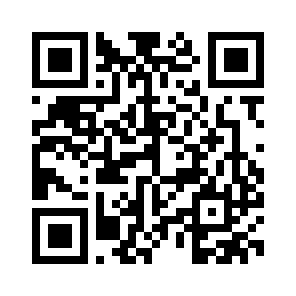 Адрес в Youtube - www.youtube.com/c/ХрамАрхистратигаМихаилаЗеленоградСтраница Вконтакте - www.vk.com/arhangelhramzelenogradСтраница Инстаграм - www.instagram.com/zelenogradhram 1 Вт.Сщмчч. Патрикия, еп. Прусского, и с ним трех пресвитеров: Акакия, Менандра и Полиена. Блгв. вел. кн. Димитрия Донского и вел. кн. Евдокии в ин. ЕвфросинииУтреня, Литургия 9 ч.2Ср.Отдание праздника Преполовения Пятидесятницы.Мчч. Фалалея, Александра и Астерия. Обрéтение мощей свт. Алексия, митр. Московского, всея России  чудотворцаУтреня, Литургия 9 ч.3Чт.Владимирской иконы Божией Матери. Равноапп. царя Константина и матери его царицы ЕленыУтреня, Литургия 9 ч.4Пт.Мч. Василиска. Свв. Отцов II Вселенского СобораУтреня, Литургия 9 ч.5 Сб.Прп. Михаила исп., еп. Синадского. Обрéтение мощей свт. Леонтия, еп. РостовскогоУтреня, Литургия 9 ч.Всенощная 16 ч.6  Вс.Неделя 6-я по Пасхе, о слепом. Прп. Симеона столпника на Дивной горе. Блж. Ксении Петербургской.Литургия 9 ч.Всенощная  16 ч.7 Пн.Третье обрéтение главы Предтечи и Крестителя Господня Иоанна. Сщмч. Ферапонта, еп. Кипрского. Свт. Иннокентия, архиеп. ХерсонскогоЛитургия 9 ч.8 Вт.          Апп. от 70-ти Карпа и Алфея. Мч. Георгия НовогоУтреня, Литургия 9 ч.9 Ср.Отдание праздника Пасхи. Предпразднство Вознесения Господня. Сщмч. Ферапонта, еп. Сардийского. Прав. Иоанна Русского, исп. Утреня, Литургия 9 ч.Всенощная 17 ч.10 Чт.ВОЗНЕСЕНИЕ ГОСПОДНЕ1-я  Литургия 7 ч.2-я  Литургия 9 ч. 30 мин.11 Пт.Попразднство Вознесения Господня. Прмц. Феодосии девы, Константинопольской. Свт. Луки исп., архиепископа СимферопольскогоУтреня, Литургия 9 ч.12 Сб.Прп. Исаакия исп., игумена обители ДалматскойУтреня, Литургия 9 ч..Всенощная 16 ч.13 Вс.Неделя 7-я по Пасхе, святых отцов I Вселенского Собора.Ап. от 70-ти Ерма. Мч. Ермия.Литургия 9 ч.Вечерня с акафистом Спасителю 16 ч.14 Пн.Мчч. Иустина Философа и другого Иустина и иже с ними. Прав. Иоанна Кронштадтского. Утреня, Литургия 9 ч.15 Вт.Свт. Никифора исп., патр. Константинопольского. Вмч. Иоанна Нового, СочавскогоУтреня, Литургия 9 ч.16 Ср.Мчч. Лукиллиана, Клавдия, Ипатия, Павла, Дионисия и мц. Павлы девы. Перенесение мощей блгв. царевича Димитрия из Углича в МосквуУтреня, Литургия 9 ч.17 Чт.Свт. Митрофана, патр.Константинопольского. Прп. Мефодия, игумена ПешношскогоУтреня, Литургия 9 ч.18 Пт.Отдание праздника Вознесения Господня. Сщмч. Дорофея, еп. ТирскогоУтреня, Литургия 9 ч.Заупокойная всенощная, Панихида 17 ч.19 Сб.Троицкая родительская суббота. Прп. Виссариона, чудотворца Египетского. Прп. Илариона Нового.1-я  Литургия, Панихида 7 ч.2-я  Литургия, Панихида 9 ч. 30 мин.Всенощная 16 ч.20Вс.Неделя 8-я по Пасхе.ДЕНЬ СВЯТОЙ ТРОИЦЫ.ПЯТИДЕСЯТНИЦА1-я  Литургия 7 ч.2-я  Литургия 9 ч. 30 мин.Утреня 16 ч.21 Пн.ДЕНЬ СВЯТОГО ДУХАЛитургия 9 ч.22 Вт.Свт. Кирилла, архиеп. Александрийского. Прав. Алексия Московского. Прп. Кирилла, игумена БелоезерскогоУтреня, Литургия 9 ч.23 Ср.Сщмч. Тимофея, еп. Прусского. Обрéтение мощей свт. Василия, еп. Рязанского. Свт. Иоанна, митр. ТобольскогоУтреня, Литургия 9 ч.24 Чт.Апп. Варфоломея и Варнавы. Иконы Божией Матери именуемой «Достойно есть» («Милующая»)Утреня, Литургия 9 ч.25 Пт.Прп. Онуфрия Великого. Прп. Петра АфонскогоУтреня, Литургия 9 ч.26 Сб.Отдание праздника Пятидесятницы. Мц. Акилины. Свт. Трифиллия, еп. Левкусии КипрскойУтреня, Литургия 9 ч.Всенощная 16 ч.27 Вс.Неделя 1-я по Пятидесятнице, Всех святых. Заговенье на Петров пост.Прор. Елисея. Свт. Мефодия, патр. КонстантинопольскогоЛитургия 9 ч.Вечерня с акафистом Всем Cвятым 16 ч.28 Пн.Прор. Амоса. Свт. Ионы, митр. Московского, всея России чудотворца. Свт. Михаила, первого митр. Киевского. Начало Петрова поста.Утреня, Литургия 9 ч.29 Вт.Свт. Тихона, еп. Амафунтского. Прп. Тихона Медынского, Калужского. Перенесение мощей свт. Феофана, Затворника ВышенскогоУтреня, Литургия 9 ч.30 Ср.Мчч. Мануила, Савела и Исмаила Утреня, Литургия 9 ч.